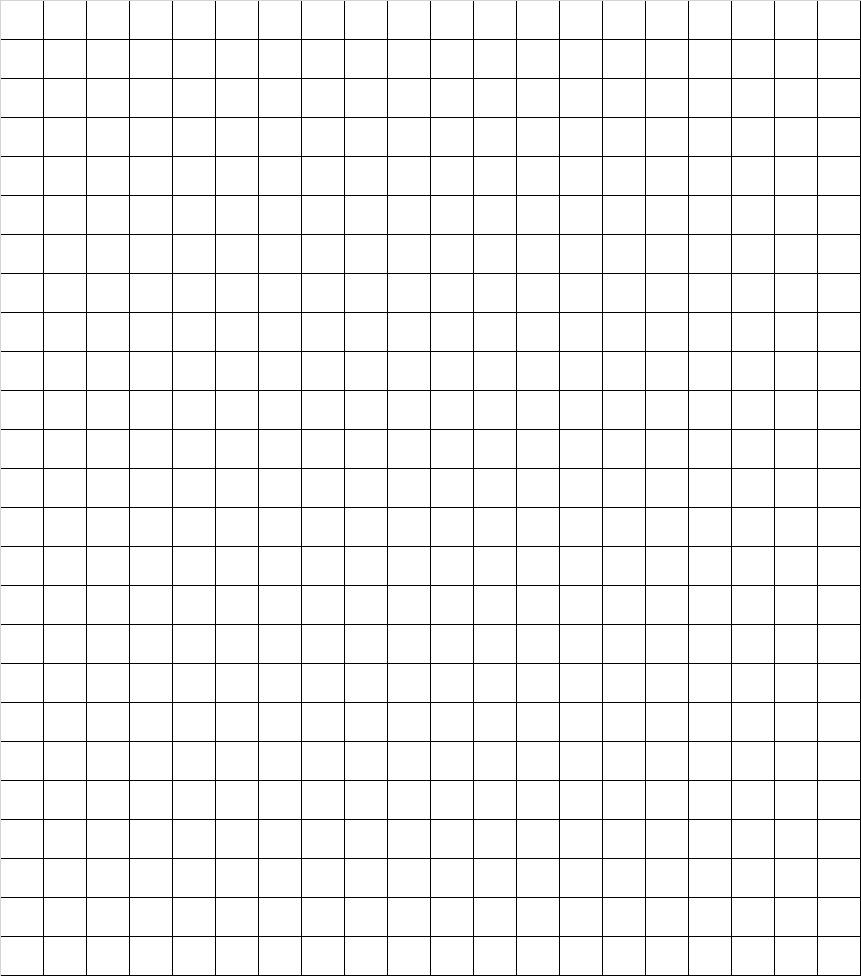 20×25(1/2)聖隷クリストファー大学20×25(2/2)聖隷クリストファー大学希望理由書（1/2）氏名希望理由書（2/2）氏名